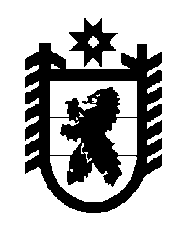 Российская Федерация Республика Карелия    УКАЗГЛАВЫ РЕСПУБЛИКИ КАРЕЛИЯО внесении изменения в Указ Главы Республики Карелия 
от 17 января 2018 года № 2Внести в абзац двадцать седьмой Указа Главы Республики 
Карелия от 17 января 2018 года № 2 «О награждении государственными наградами Республики Карелия» (Официальный интернет-портал 
правовой информации (www.pravo.gov.ru), 19 января 2018 года, 
№ 1000201801190005) изменение,  заменив слово «Андрея» словом «Александра».
          Глава Республики Карелия                                                              А.О. Парфенчиковг. Петрозаводск24  января 2018 года№ 5